MISTRETTA 2011 SENZA FUTUROI numeri della crisi e del declino sociale
Economia che non c’è, demografia e sotto-sviluppo“Siamo anche noi Terzo Mondo?”Dati statistici locali e globalia cura di Sebastiano Lo IaconoAbitanti 2001-2010Dati demografici del comune di Mistretta (ME) per l'anno 2003Popolazione (maschi): 2.555 
Popolazione (femmine): 2.928 
Popolazione totale: 5.483 
Nati (maschi): 22 
Nati (femmine): 18 
Nati totale: 40 Popolazione residente in famiglia (maschi): 2.540 
Popolazione residente in famiglia (femmine): 2.877 
Popolazione residente in famiglia totale: 5.417 
Popolazione residente in convivenza (femmine): 6 
Popolazione residente in convivenza totale: 6 
Numero di famiglie: 2.137 
Numero di convivenze: 2 DATI ISTAT 1982-1991MistrettaInformazione e statistiche sul comune di MistrettaRegione: Sicilia Provincia: Messina Targa: ME Codice regione: 19 Superficie territoriale: 127 kmq Popolazione residente: 5.079 Popolazione straniera: 39 Nati (2010): 33 Morti (2010): 61 Matrimoni civili (2006): 3 Matrimoni religiosi (2006): 10 Matrimoni totali (2006): 13 Capoluogo di provincia: No Zona altimetrica: Montagna interna Altitudine del centro: 900m Comune litoraneo: No Comune montano: Si Classificazione sismica: 2 (sismicità media) Prefisso telefonico: 0921 Codice di avviamento postale: 98073 Codice provincia: 083 Codice ISTAT Comune: 083052 Sportelli bancari: 2 Comunità montana d'appartenenza: Aree montane della provincia di Messina Situazione popolazione straniera (2007)Stranieri residenti dall'Ue: 30 Stranieri residenti dall'Africa: 3 Stranieri residenti dall'America: 0 Stranieri residenti apolidi: 0 Stranieri residenti dall'Asia: 5 Stranieri residenti dall' Oceania: 1 Stranieri residenti da altri paesi: 0 Immigrazione emigrazione e trasferimenti (2010)Trasferimenti ad altro comune: 50 Emigrati per l'estero: 4 Trasferiti da altro comune: 52 Immigrati dall'estero: 10   Informazione e statistiche sulle scuole pubbliche di Mistretta (2006)Alunni delle scuole d'infanzia: 265 Alunni delle scuole medie: 159 Alunni delle scuole superiori: 315 Alunni stranieri delle scuole d'infanzia: 1 Alunni stranieri delle scuole medie: 0 Alunni stranieri delle scuole superiori: 0 Lista comuni confinantiCapizzi | Caronia | Castel di Lucio | Cerami | Motta d'Affermo | Nicosia | Pettineo | Reitano | Santo Stefano di Camastra | Lista comuni limitrofi nel raggio di 20kmReitano: 5.1 Km Castel di Lucio: 5.6 Km Pettineo: 7.8 Km Santo Stefano di Camastra: 9.6 Km Motta d'Affermo: 6.8 Km L’Amministrazione comunale di MistrettaSituazione a Ottobre 2011SindacoAvv. Iano Antocinato a Mistretta (Me) il 06/10/1951
eletto il 07/06/2009 e nominato il 08/06/2009Titolo di Studio: LaureaCategoria Professionale: Avvocati e Procuratori LegaliPartito: Lista CivicaVicesindaco non di origine elettivaVincenzo TAMBURELLOnato a Mistretta (Me) il 16/06/1977
eletto il 07/06/2009 e nominato il 12/06/2009Titolo di Studio: Licenza di Scuola Media Sup. o Titoli equipollentiCategoria Professionale: Commercialisti e AssimilatiAssessore non di origine elettivaGiovanni CUTRARO (si è dimesso ed è stato sostituito dal professore Calogero Rutino, n.d.r.)nato a Reitano (Me) il 11/04/1951
eletto il 07/06/2009 e nominato il 02/12/2010Titolo di Studio: Licenza di Scuola Media Sup. o Titoli equipollentiCategoria Professionale: Impiegati Amministrativi con mansioni Direttive e di concettoAssessore non di origine elettivaAngelo SCOLARO (si è dimesso ed è stato sostituito per accordi politici di rotazione degli incarichi, n.d.r.)nato a Barcellona Pozzo di Gotto (Me) il 01/09/1966
eletto il 07/06/2009 e nominato il 12/06/2009Titolo di Studio: Licenza di Scuola Media Sup. o Titoli equipollentiCategoria Professionale: Carabinieri, Agenti di Polizia, Guardie di Finanza, Vigili del Fuoco e AssimilatiAssessore non di origine elettivaEnzo SEMINARAnato a Mistretta (Me) il 27/05/1966
eletto il 07/06/2009 e nominato il 12/06/2009Titolo di Studio: Licenza di Scuola Media Sup. o Titoli equipollentiCategoria Professionale: Impiegati AmministrativiConsiglio ComunaleConsigliereGeom. Rosario ANDREANO'nato a Mistretta (Me) il 04/01/1963
eletto il 07/06/2009 e nominato il 26/06/2009Titolo di Studio: Licenza di Scuola Media Sup. o Titoli equipollentiCategoria Professionale: Geometri e Periti EdiliPartito: Lista CivicaVicepresidente del ConsiglioDott. Salvatore ANTOCInato a Mistretta (Me) il 25/07/1982
eletto il 07/06/2009 e nominato il 26/06/2009Titolo di Studio: LaureaCategoria Professionale: VeterinariPartito: Lista CivicaConsigliereTanino ANTOCInato a Mistretta (Me) il 26/12/1952
eletto il 07/06/2009 e nominato il 26/06/2009Titolo di Studio: Licenza di Scuola Media Inf. o Titoli equipollentiPartito: Lista CivicaConsiglierePiero Vincenzo CONSOLATO, neo-presidente del Consiglio comunale da settembre 2011nato a Mistretta (Me) il 08/03/1977
eletto il 07/06/2009 e nominato il 26/06/2009Titolo di Studio: Licenza di Scuola Media Sup. o Titoli equipollentiCategoria Professionale: AutistiPartito: Lista CivicaConsigliereGiampaolo DI SALVO (deceduto, n.d.r.)nato a Mistretta (Me) il 24/08/1982
eletto il 07/06/2009 e nominato il 26/06/2009Titolo di Studio: Licenza di Scuola Media Sup. o Titoli equipollentiCategoria Professionale: Scolari e StudentiPartito: Lista CivicaConsigliereLirio DI SALVOnato a Mistretta (Me) il 04/07/1983
eletto il 07/06/2009 e nominato il 26/06/2009Titolo di Studio: Licenza di Scuola Media Sup. o Titoli equipollentiCategoria Professionale: Carabinieri, Agenti di Polizia, Guardie di Finanza, Vigili del Fuoco e AssimilatiPartito: Lista CivicaConsigliereSebastiano FONTInato a Mistretta (Me) il 31/05/1985
eletto il 07/06/2009 e nominato il 26/06/2009Titolo di Studio: Licenza di Scuola Media Sup. o Titoli equipollentiCategoria Professionale: Contabili, Economi, CassieriPartito: Lista CivicaConsigliereGiuseppe GIORDANOnato a Mistretta (Me) il 21/07/1945
eletto il 07/06/2009 e nominato il 26/06/2009Titolo di Studio: Licenza di Scuola Media Inf. o Titoli equipollentiCategoria Professionale: Impiegati AmministrativiPartito: Lista CivicaConsigliereSebastiano MANIACInato a Mistretta (Me) il 30/08/1957
eletto il 07/06/2009 e nominato il 26/06/2009Titolo di Studio: Licenza di Scuola Media Sup. o Titoli equipollentiCategoria Professionale: Impiegati AmministrativiPartito: Lista CivicaConsigliereGiuseppe MARTINOnato a Mistretta (Me) il 01/10/1965
eletto il 07/06/2009 e nominato il 26/06/2009Titolo di Studio: Licenza di Scuola Media Sup. o Titoli equipollentiCategoria Professionale: Contabili, Economi, CassieriPartito: Lista CivicaConsigliereAvv. Liborio PORRACCIOLOnato a Mistretta (Me) il 14/01/1975
eletto il 07/06/2009 e nominato il 26/06/2009Titolo di Studio: LaureaCategoria Professionale: Avvocati e Procuratori LegaliPartito: Lista CivicaConsigliereArch. Sebastiano RIBAUDOnato a Milano (Mi) il 05/03/1966
eletto il 07/06/2009 e nominato il 26/06/2009Titolo di Studio: LaureaCategoria Professionale: ArchitettiPartito: Lista CivicaConsigliereAntonino SAITTAnato a Mistretta (Me) il 14/11/1951
eletto il 07/06/2009 e nominato il 26/06/2009Titolo di Studio: Licenza di Scuola Media Sup. o Titoli equipollentiCategoria Professionale: Impiegati AmministrativiPartito: Lista CivicaConsigliereFrancesco SCARITOnato a Mistretta (Me) il 07/01/1952
eletto il 07/06/2009 e nominato il 26/06/2009Titolo di Studio: Licenza di Scuola Media Sup. o Titoli equipollentiCategoria Professionale: Impiegati AmministrativiPartito: Lista CivicaPresidente del ConsiglioArch. Felice TESTAGROSSAnato a Mistretta (Me) il 15/08/1971
eletto il 07/06/2009 e nominato il 26/06/2009Titolo di Studio: LaureaCategoria Professionale: ArchitettiPartito: Lista CivicaDati Geografici Altitudine Municipio: 900 metri sul livello del mareLatitudine: 37,9281 gradi decimaliLongitudine: 14,3583 gradi decimalia cura di Sebastiano Lo Iacono per mistrettanews ottobre 2011Popolazione Mistretta 1861-2010Evoluzione Residenti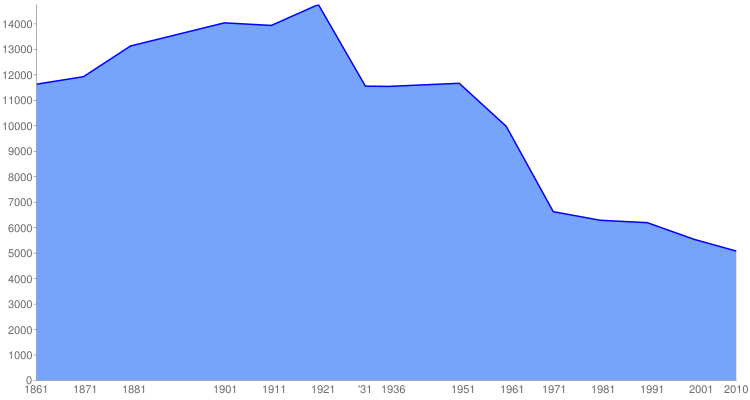 Abitanti 2001-2010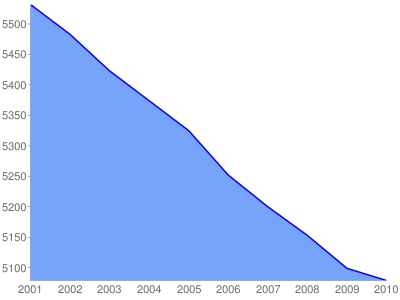 Particolarità Statistiche del ComuneE' il comune (>5.000) con il più basso Tasso di Natalità (6,5) nella Provincia di Messina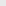 E' il comune (>5.000) con il più basso Tasso di Natalità (6,5) nella Provincia di MessinaE' il comune (>5.000) con l'età media più alta (43,8) nella Provincia di MessinaE' il comune (>5.000) con l'età media più alta (43,8) nella Provincia di MessinaE' il terzo comune (>5.000) con la più bassa percentuale di coniugati (47,6%) nella Provincia di Messina. Lo precedono Tortorici e LipariE' il terzo comune (>5.000) con la più bassa percentuale di coniugati (47,6%) nella Provincia di Messina. Lo precedono Tortorici e Lipari% Trend Popolazione 2001-2010% Trend Popolazione 2001-2010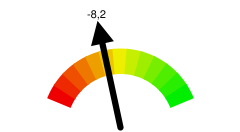 Età/Anni1982198319841985198619871988198919901991067747072637363667579152627566726276606472266516374676861745763362615357746865617656470606852587471646575582696066515975726665661827358635461766868782618673576554636868891786481726266556069983887762817059745762101108389766584706174581178111858878658772597312847511383878166857263138784741128488826684711499878377118868984698115871018684751148688796916958510087827411586877917108938598858375117878818107105967810183857411886191041021039480100868475117208196981009272998184732110476938693917194768422841007591849392669974238981947694788884659424888480927392769185622578898878907289749182267775898078947591749327737170838177927196782863727267898078897495296463677568897779887230636162697464877577923176586659677463897979326676596655697659897933816778526561678063873474796678496362728459356470806576506864718636485966816379506365733756475967806181496468385456505870756282536339455457495570766280534062395856475669786179416564415755506170776342626565396156525870774363626564395656525569446659656667425558535745676860626865436358554660706759626564425857478961696961596365416248658864667059586563414955668966707059606366506858668962717161606551716958668365727161595282767158678368727160536784727058658168757354916983756856688467735574927187737054668374567574887084737456658357797575896883737257675875787372916983727058598176817774927082726860858275797776937184696191838275817570927088626293828076817469906863475894828276827669936469496092818378827770657069456089818178817766897169466184778275826710493716845618177827368101999269684660797684691009997886769435977757087100959589696945607771798497929583666743617277768395919183626444737575748193919180616374817273777691879080597579787169727293828178767077786767666694767677727073766563646787707857656370696260616083794751595460596161575780344447565251586057578131334240544852525555823433283636444446484983402731223336353744418429362226162433333447>=85861021101111119693105109105Totale6.3166.2586.2666.1736.1436.1006.1096.1196.0946.115Mistretta (ME)0 km5.079Comuni confinanti (o di prima corona)distanzapopolazioneCapizzi13,8 km3.389Cerami (EN)18,5 km2.196Caronia13,0 km3.426Santo Stefano di Camastra9,8 km4.533Castel di Lucio6,0 km1.390Nicosia (EN)20,3 km14.547Pettineo7,3 km1.454Reitano5,2 km878Comuni di seconda corona (confinanti con la prima corona)distanzapopolazioneMotta d'Affermo7,6 km850Tusa12,4 km3.082San Mauro Castelverde (PA)14,8 km1.896Sperlinga (EN)17,9 km895Geraci Siculo (PA)19,4 km1.943Gangi (PA)19,9 km7.102San Fratello23,4 km4.003Acquedolci24,4 km5.652Troina (EN)26,4 km9.704Gagliano Castelferrato (EN)28,6 km3.731Nissoria (EN)31,3 km3.011Leonforte (EN)31,7 km13.954Cesarò32,5 km2.585Calascibetta (EN)38,2 km4.685Comuni capoluogo della SiciliadistanzapopolazioneENNA41,4 km27.850CALTANISSETTA56,1 km60.267CATANIA78,9 km293.458PALERMO91,8 km655.875AGRIGENTO95,6 km59.175MESSINA108,5 km242.503RAGUSA115,5 km73.743SIRACUSA123,7 km123.850TRAPANI159,3 km70.622Altre città italianedistanzapopolazioneREGGIO CALABRIA116,1 km186.547NAPOLI326,5 km959.574BARI414,3 km320.475ROMA471,0 km2.761.477PESCARA504,4 km123.077FIRENZE702,1 km371.282BOLOGNA773,7 km380.181VENEZIA852,2 km270.884GENOVA854,0 km607.906MILANO942,8 km1.324.110